от  « 29 » апреля 2019 г. № 339О внесении изменений в Административный регламент муниципального образования «Турочакский район» функции по осуществлению внутреннего муниципального финансового контроля при использовании средств бюджета муниципального образования «Турочакский район», а также материальных ценностей, находящихся в муниципальной собственности, контроля за соблюдением законодательства Российской Федерации и иных нормативных правовых актов о контрактной системе в сфере закупок товаров, работ, услуг для обеспечения муниципальных нужд, утвержденный Постановлением Администрации муниципального образования «Турочакский район» от 03 июня 2015г. № 85

В целях реализации статьи 157 Бюджетного кодекса Российской Федерации, руководствуясь Уставом муниципального образования «Турочакский район» 

ПОСТАНОВЛЯЮ:
1. Внести в Административный регламент муниципального образования «Турочакский район» функции по осуществлению внутреннего муниципального финансового контроля при использовании средств бюджета муниципального образования «Турочакский район», а также материальных ценностей, находящихся в муниципальной собственности, контроля за соблюдением законодательства Российской Федерации и иных нормативных правовых актов о контрактной системе в сфере закупок товаров, работ, услуг для обеспечения муниципальных нужд, утвержденный Постановлением Администрации муниципального образования «Турочакский район» от 03 июня 2015г. № 85, следующие изменения: - дополнить существующие Приложения Административного регламента 
Приложением 4 «Поручение начальника Финансового отдела о проведении внеплановой проверки (ревизии)». 
2.  Разместить настоящее постановление на официальном сайте муниципального образования «Турочакский район» в сети Интернет.
3. Контроль исполнения настоящего Постановления возложить на начальника Финансового отдела Турочакского района – Бурмакину С.А.Глава муниципального образования«Турочакский район»                                                        		  В.В.Осипов                                                                                                                     Приложение 4к Административному регламенту муниципального образования «Турочакский район» функции по осуществлению внутреннего муниципального финансового контроля ПОРУЧЕНИЕ №о проведении внеплановой  проверки (ревизии)                                (должность, Ф.И.О. специалиста, уполномоченного на проведение проверки (ревизии)поручается провести внеплановую проверку (ревизию) в:(наименование проверяемой организации)Тема проверки (ревизии):Проверяемый период:Начальник Финансового отдела                                                                       РЕСПУБЛИКА АЛТАЙАДМИНИСТРАЦИЯМУНИЦИПАЛЬНОГООБРАЗОВАНИЯ«ТУРОЧАКСКИЙ РАЙОН»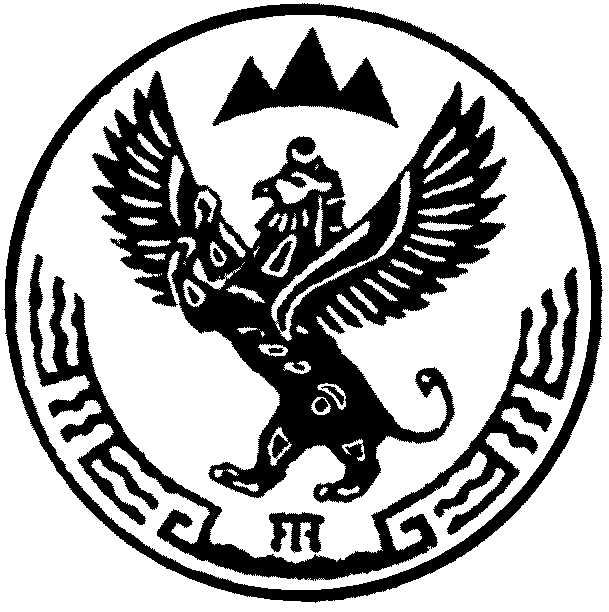 АЛТАЙ РЕСПУБЛИКАТУРАЧАК АЙМАК ДЕПМУНИЦИПАЛ ТОЗОЛМОАДМИНИСТРАЦИЯЗЫПОСТАНОВЛЕНИЕJОП